Communiqué de presseParis, le 5 septembre 2022Journée mondiale AlzheimerDans le Nord, les plateformes d'accompagnement et de répit soutiennent les personnes âgées ou handicapées et leurs proches aidants À l’occasion de la Journée mondiale Alzheimer le 21 septembre prochain, la Caisse nationale de solidarité pour l’autonomie rappelle le rôle des plateformes d’accompagnement et de répit pour soutenir et conseiller les aidants. Créées initialement pour les personnes atteintes de la maladie d’Alzheimer, les 226 plateformes présentes en France, dont 16 dans le département du Nord, apportent, depuis 2021, un soutien à l’ensemble des proches accompagnant au quotidien une personne âgée en perte d’autonomie, atteinte d'une maladie chronique invalidante ou en situation de handicap. UNE OFFRE TERRITORIALE DE SERVICES PERSONNALISÉS ET DIVERSIFIÉS Les plateformes d’accompagnement et de répit sont des lieux d’accueil locaux où les aidants accèdent gratuitement à des conseils et à des informations dans une logique de proximité. L’ensemble des plateformes d’accompagnement et de répit de la région sont géolocalisables dans l'annuaire des points d’information locaux du portail pour les personnes âgées, disponible sur le site www.pour-les-personnes-agees.gouv.fr. Dans ces points d’accueil, les aidants peuvent ainsi :réaliser un diagnostic personnalisé en déterminant leurs besoins et attentes auprès de professionnels ;obtenir des temps de répit grâce à des activités de détente et de bien-être mais également grâce à des relais à domicile  sur une demi-journée ou plus pour leur permettre de s’absenter, d’être orienté vers  des structures médico-sociales (accueil de jour, hébergement temporaire, etc.) ou vers  des solutions de loisirs et de vacances ;être soutenu et reconnu dans son rôle d’aidant, être informé et se former pour mieux connaître la maladie et ses conséquences, grâce à des sessions thématiques : « Comment concilier sa vie d’aidant avec sa vie personnelle et sociale ?», « Comment communiquer avec son proche ? », etc. ;se faire aider dans les démarches administratives.UNE ÉCOUTE ET DES AIDES POUR ROMPRE L’ISOLEMENT Ces plateformes favorisent également la vie sociale et relationnelle et luttent contre le repli et l’isolement du binôme aidant-aidé grâce à une écoute adaptée et des groupes d’échanges. “Les aidants ont besoin d’écoute et de reconnaissance, il est important de pouvoir verbaliser les situations souvent difficiles qu’ils vivent et de les accompagner dans cette épreuve grâce à des dispositifs adaptés.” ajoute la psychologue.LE LANCEMENT DE LA CAMPAGNE « ENSEMBLE POUR L’AUTONOMIE » POUR ACCOMPAGNER LES PERSONNES ÂGÉES ET LEURS PROCHES La CNSA déploie, pour la cinquième année consécutive, « Ensemble pour l’autonomie », une campagne d’information sur les dispositifs d’accompagnement possibles, dont les plateformes de répit, accessibles sur son portail www.pour-les-personnes-agees.gouv.fr. Le programme « Ensemble pour l’autonomie est diffusé sur France Télévisions jusqu’au 21 octobre. Il se composé de 18 courtes vidéos d’animation, dont une inédite sur les plateformes d’accompagnement et de répit.Contacts presse :
Léa Cauchi – lea.cauchi@coriolink.com – 06 26 96 84 31Céline Surget – celine.surget@coriolink.com – 07 48 72 82 37Aurore Anotin – aurore.anotin@cnsa.fr – 01 53 91 21 75 – 06 62 47 04 68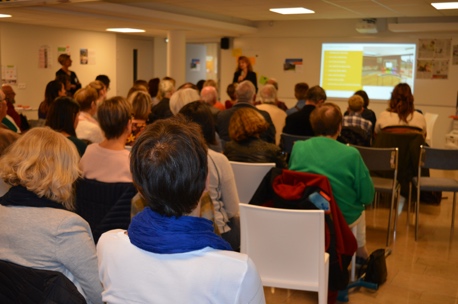 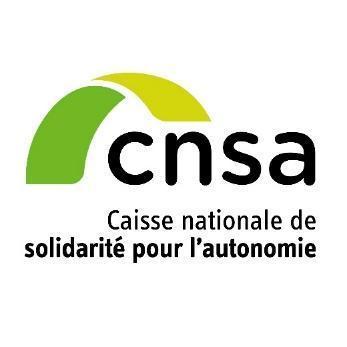 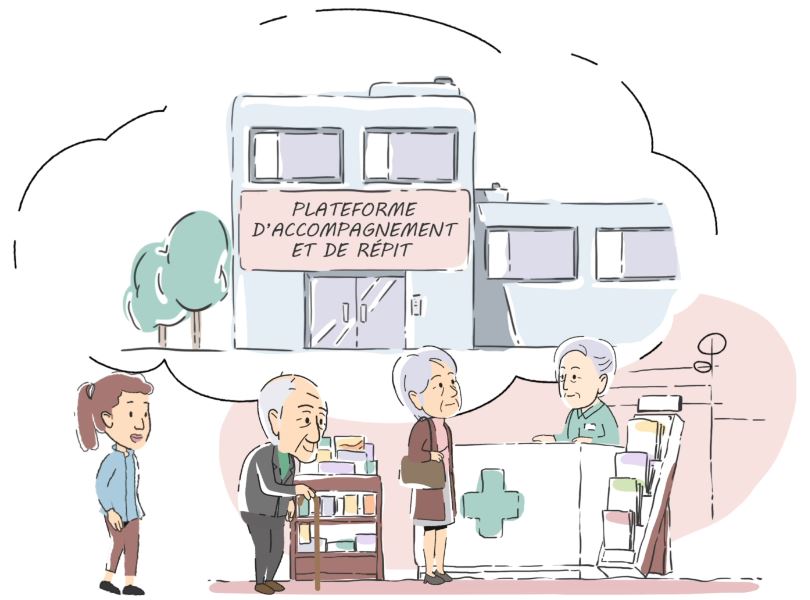 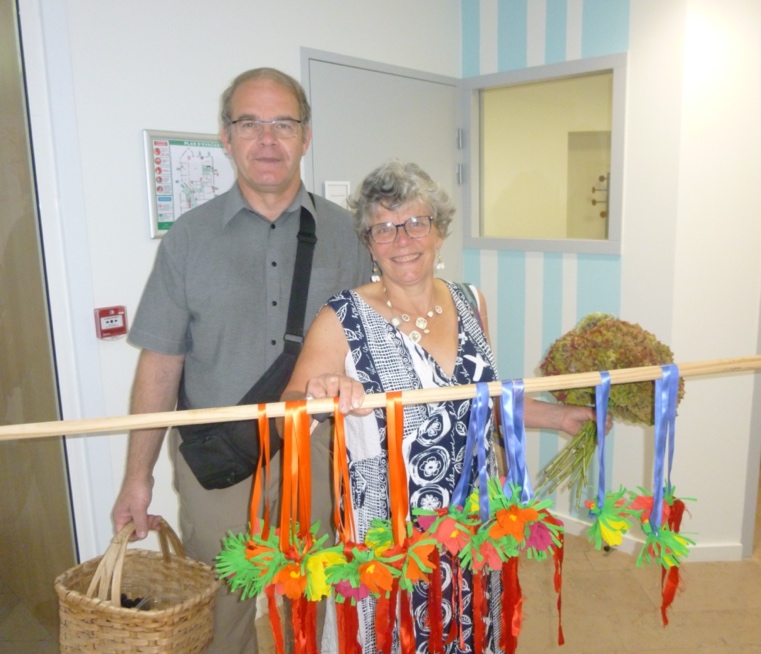 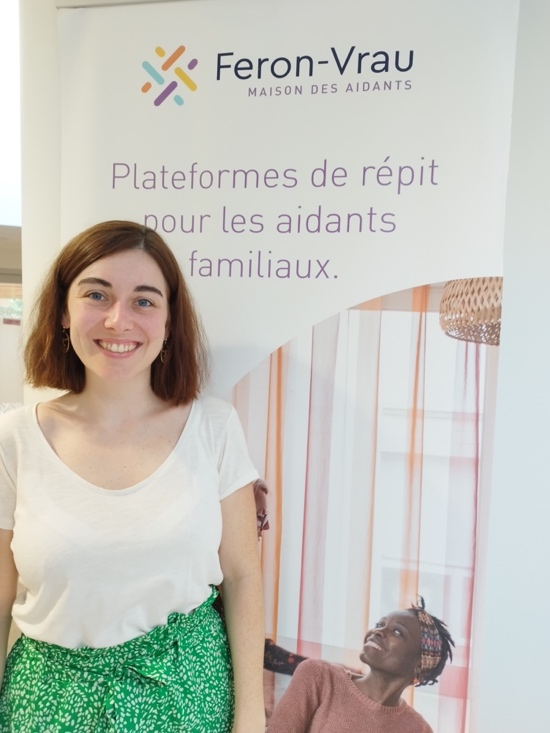 